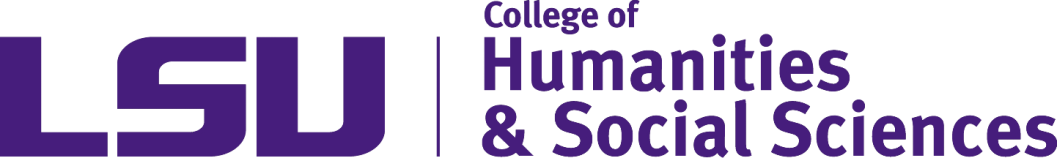 ASPIRE Academic Year ProgramStudent ApplicationName      Email      Major      GPA      Classification (check boxes for freshman, sophomore, junior, an senior)Freshman               Sophomore               Junior               SeniorI plan on graduating in (month, year)      General career plans:List of courses completed or currently taking in my major (please list course number, semester taken and grade received. Put in progress for those you are currently taking.):Research skill sets you already have:Research skill sets you would like to develop:Is there a particular sub-area you are interested in?Is there a particular project within this sub-area you are interested in?If there a particular faculty member who you plan on working with, please list here. Otherwise, ASPIRE will match you to an appropriate faculty mentor.I have space in my upcoming schedule for next semester to take 2 or 3 credits of independent study:Yes               NoPlease complete and mail to aspire@lsu.edu. The deadline is rolling; students should submit this in the semester before they wish to start their project.